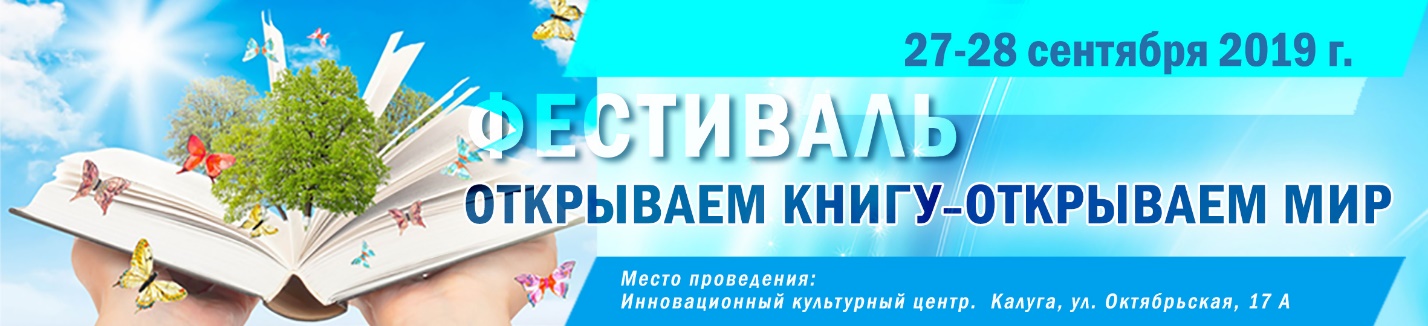 Приглашаем вас принять участие в КНИЖНОЙ ЯРМАРКЕ, которая будет проходить в рамках Фестиваля «Открываем книгу – Открываем мир!»                             27-28 сентября 2019 г.Место проведения: Инновационный культурный центр (ИКЦ), г. Калуга, ул. Октябрьская, 17а,  ОРГАНИЗАТОР: СОЮЗ «ТОРГОВО-ПРОМЫШЛЕННАЯ ПАЛАТА КАЛУЖСКОЙ ОБЛАСТИ» ПАРТНЕРЫ: Правительство Калужской области, Городская Управа города Калуги. Основные разделы ярмарки:  Художественная литератураИсторическая литератураДетская литератураУчебная  литература для школьников, студентовДетективыДеловая литература Научно-популярная литератураПодарочные изданияПравославная литература   Электронная книга Библиотечное делоМузейное делоКраеведческая литератураКультурно-познавательный туризмСувенирная продукция, товары для хобби и творчества.  Стоимость участия:*Все расценки НДС не облагаются                                                                                                        Стоимость дополнительного оборудования – по запросу.           Дополнительную информацию о выставке-ярмарке, заявку и договор на участие Вы можете получить по тел/факс: (4842) 57-40-28, 53-00-75, e-mail: vc@tppkaluga.ru               Контактные лица: Ирина Буракова, Наталья Семенова Оборудованная выставочная площадь (2, 4, 6, 8 кв.м и т.д.) на все дни проведения выставки                                                                                              (стеновые конструкции, 1 стол и 2 стула, стандартный фриз с названием фирмы, размещение краткой информации о фирме в каталоге) Стоимость участия(за 1 кв.м)  * 2 500 руб.Заочное участие (размещение краткой информации в каталоге и рекламных материалов на выставке)2 500 руб.